Федеральный Государственный Образовательный Стандарт ДО: ОТ ТЕОРИИ К ПРАКТИКЕСегодня в обществе идёт становление новой системы дошкольного образования, направленной на реализацию Федерального государственного образовательного стандарта дошкольного образования (ФГОС ДО).Основные принципы ФГОС ДО:1.Поддержка разнообразия детства; сохранение уникальности и самоценности детства как важного этапа в общем развитии человека.2.Личностно-развивающий и гуманистический характер взаимодействия взрослых: родителей (законных представителей), педагогических и иных работников Организации и детей.3.Уважение личности ребёнка.4.Реализация Программы в формах, специфических для детей данной возрастной группы, прежде всего в форме игры, познавательной и исследовательской деятельности, в форме творческой активности, обеспечивающей художественно-эстетическое развитие ребёнка.На достижение каких целей направлен Стандарт?1.Повышение социального статуса дошкольного образования.2.Обеспечение государством равенства возможностей для каждого ребёнка в получении качественного дошкольного образования.3.Обеспечение государственных гарантий уровня и качества дошкольного образования на основе единства обязательных требований к условиям реализации образовательных программ дошкольного образования, их структуре и результатам их освоения.4. Сохранение единства образовательного пространства Российской Федерации относительно уровня дошкольного образования.На достижение каких задач направлен Стандарт?1. охраны и укрепления физического и психического здоровья детей, в том числе их эмоционального благополучия;2.обеспечения равных возможностей для полноценного развития каждого ребёнка в период дошкольного детства, независимо от места жительства, пола, нации, языка, социального статуса, психофизиологических и других особенностей (в том числе ограниченных возможностей здоровья);3.обеспечения преемственности целей, задач и содержания образования, реализуемых в рамках образовательных программ различных уровней;4.создания благоприятных условий развития детей в соответствии с их возрастными и индивидуальными особенностями;5.объединения обучения и воспитания в целостный образовательный процесс на основе духовно-нравственных и социокультурных ценностей и принятых в обществе правил и норм поведения в интересах человека, семьи, общества;6.формирования общей культуры личности детей, в том числе ценностей здорового образа жизни, развития их социальных, нравственных, эстетических, интеллектуальных, физических качеств, инициативности, самостоятельности и ответственности ребёнка, формирования предпосылок учебной деятельности;7.обеспечения вариативности и разнообразия содержания Программ  и организационных форм дошкольного образования;8.формирования социокультурной среды, соответствующей возрастным, индивидуальным, психологическим и физиологическим особенностям детей;9.обеспечения психолого-педагогической поддержки семьи и повышения компетентности родителей(законных представителей) в вопросах развития и образования, охраны и укрепления здоровья детей.Стандарт является основой  разработки основной образовательной Программы дошкольного образования.Требования к чему включает в себя Стандарт?Стандарт включает в себя требования:* к структуре Программы и её объёму;* условиям реализации Программы;*результатам освоения Программы.Программа реализуется на государственном языке Российской Федерации. Программа определяет содержание и организацию образовательной деятельности на уровне дошкольного образования.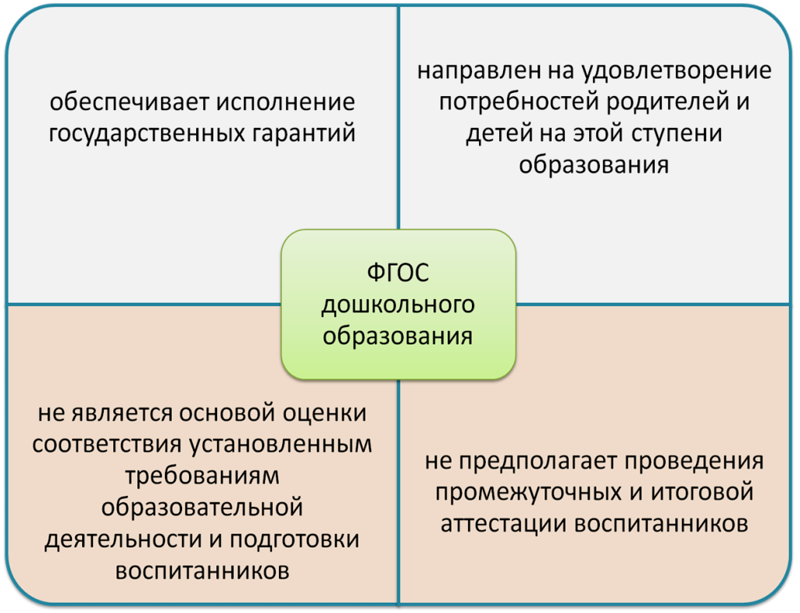 